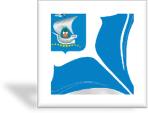 Публичный докладОсновные результаты деятельностиМАДОУ д/с №46 г. Калининградаза 2012-2013 учебный год.2013г.Наш детский сад существует с 1.04.1958 года, расположен в приспособленном здании советской постройки 1958 года по адресу:  236039, г. Калининград, переулок Трамвайный, 52 телефон заведующей: 64-20-33;телефон-факс: 64-17-35. Маршруты пассажирского транспорта:№36,5,37,11,17; троллейбус №1Учредителем является Комитет по образованию администрации городского округа «ГОРОД КАЛИНИНГРАД». Заведующая ДОУ: Трифонова Ольга Владимировна.Заместитель заведующей по ВМР: Пудова Ирина Алексеевна.Завхоз: Коновалова Надежда Михайловна.Главный бухгалтер: Петрова Ирина Владимировна Режим работы: пятидневка с 7.00. до 19.00. Выходные дни: суббота, воскресенье, праздничные дни. Общее количество воспитанников – 56  ребёнка:Количество и наполняемость групп:3 специализированные группы для детей с задержкой психического развития1 специализированная группа для детей с задержкой речевого развития: группа развития №1 – 16 детей группа развития №2 – 13  детей группа развития №3 – 13 детей логопедическая группа – 14  детей.Из них: 42   воспитанников  с задержкой психического развития –  75  %  49  воспитанника с   нарушением   речевого   развития – 87,5% 56  детей   имеют   неврологические    нарушения – 100%     11   ребёнка  имеют нарушения   опорно – двигательного   аппарата – 19,6%   31   детей  имеют   различные    соматические   заболевания – 31%   7  детей - частоболеющих  -  12,5%35 детей имеют  нарушения психического развития -62,5%19 детей имеют нарушение зрения 34%ребёнок с нарушением слуха -0МОНИТОРИНГ    СЕМЕЙ   ВОСПИТАННИКОВ МАДОУ  д/с № 46  за  2012 – 2013  учебный  годСоциальный  статус  родителей:Образование  родителей:высшее – 44% (45 человек);средне – специальное – 45% (46 человек);         среднее – 11% (11 человек).Возраст  родителей: до  25  лет – 7%;                26 – 35  лет – 64%;                                 36 – 45  лет – 29%;                     работают  в  коммерческих  организациях – 48%;  работают  в  государственных  организациях – 22,5%; военнослужащие – 4%;               не  работают – 24,5%.Тип  семьи:  полные  семьи – 48;  неполные  семьи – 8Количество  детей   в  семьях:с 1 ребенком – 25семей,    с 2 детьми  – 24 семей,   с 3 детьми   – 7  семьисвой  дом – 5%;           отдельная квартира – 30%;  общежитие – 4%;                 проживают с родителями – 13%съёмное жильё – 4%Работа нашего детского сада идёт по следующим направлениям образовательных программ:Коррекционно - развивающееФизкультурно-оздоровительноеСоциально-педагогическоеКультурологическоеВся  коррекционно-педагогическая работа в нашем ДОУ строится на уважении к  личности каждого ребенка.    Приоритетными направлениями работы нашего ДОУ являются: - физкультурно-оздоровительное  - коррекционно – развивающее,Миссия нашего ДОУ - быть полномочными представителями ребенка перед лицом общества.  Выступая как доверенное лицо ребенка, педагог  в этом качестве получает право на доступ в его внутренний мир.
              В текущем учебном году  методической темой ДОУ стала «Внедрение инновационных здоровьесберегающих технологий как один из способов модернизации физкультурно-оздоровительной работы в ДОУ».Для успешного выполнения своей миссии в ДОУ реализуются следующие Программы МАДОУ д/с №46:1.  «Детство»:    примерная    основная    общеобразовательная    программа дошкольного образования (2011)Авторы: Т.И. Бабаева, А.Г. Гогоберидзе, З.А. Михайлова и др.2. «Программа   воспитания   и   обучения   дошкольников   с   задержкой психического развития» (2010)Авторы:   Л.Б.  Баряева,  И.Г.   Вечканова,  О.П.   Гаврилушкина,  Е.А. Логинова и др.3.  «Программа воспитания и обучения дошкольников с интеллектуальной недостаточностью». (2009)Авторы: Л.Б. Баряева, О.П. Гаврилушкина, А.П. Зарин, Н.Д. Соколова.4.  «Программа   коррекционно-развивающей   работы   в   логопедической группе детского сада для детей с общим недоразвитием речи» (с 4 до 7 лет) (2006)Автор: Н.В. Нищева5.  «Программа      коррекционно-развивающей      работы      в      младшей логопедической группе детского сада». 2006Автор: Н.В. Нищева6.  «Воспитание  и  обучение  детей дошкольного  возраста с  фонетико-фонематическим    недоразвитием». 2002Авторы: Т.Б. Филичева, Г.В. Чиркина7.  «Воспитание   и   обучение   детей   дошкольного   возраста   с   общим недоразвитием речи». (2009)Авторы: Т.Б. Филичева, Т.В. Туманова, Г.В. Чиркина8.  «Подготовка к школе детей с задержкой психического развития». 2007 Авторы: С.Г. Шевченко, Р.Д. Тригер, И.Н. Волкова, Г.М. Капустина. 9. «Коррекция нарушений речи. Программы дошкольных образовательных          учреждений   компенсирующего   вида   для   детей   с   нарушениями речи».(2010)Авторы: Т.Б. Филичева, Г.В. Чиркина, Т. В. Туманова, А.В. Лагутина 10. 10. Программа         дошкольных         образовательных         учреждений компенсирующего    вида    для    детей    с    нарушением    интеллекта «Коррекционно-развивающее обучение и воспитание» (2005) Авторы: Е.А. Екжанова, Е.А. Стребелева.                                         11. «Коррекция и реабилитация детей старшего дошкольного возраста ЗПР в условиях      специализированного учреждения». Авторы: Стаховская В.П., Белова Л.С., Андреева A.M. и др. 12. «Здоровый дошкольник». Автор: Громова С.П.13.  «Основы безопасности детей дошкольного возраста». Авторы: Стеркина Р.Б., Князева О.П.14.   «Я - Ты – Мы. Программа социально-эмоционального развития ребенка». Авторы: Стеркина Р.Б., Князева О.П.15. «Приобщение детей к истокам русской народной культуры». Авторы: Князева О.П., Маханева М.Д.Кадровое обеспечение образовательного процессаРеализация поставленных задач в ДОУ осуществлялась квалифицированными специалистами – педагогами и медицинскими работниками.В штате нашего ДОУ работают такие специалисты:воспитателипедагоги-дефектологи учителя-логопедыпедагоги-психологимузыкальный работникинструктор по физкультуреинструктор ЛФКстаршая медсестраврач-психиатрмладшие воспитателиобслуживающий персонал.Из 20  педагогов: имеют  высшее педагогическое образование 13  педагогов  -  65%, причём  из них 5  педагогов  имеют высшее дефектологическое образование – 25%.Среднее специальное педагогическое образование имеют 6 педагогов –  30%Среднее неспециальное имеют 1 педагог - 5%Уровень образования педагоговЧисленность педагогических работников: 20 человек.Из них имеют:высшую квалификационную категорию: 8 человек -40%;первую квалификационную категорию: 3 человека- 15%;соответствие занимаемой должности – 1 в этом году- 5%;без категории и соответствия, молодые специалисты 8 человек 40%.Уровень квалификации педагоговСовершенствуются условия для профессионального развития педагогов. В 2012-2013 уч. году прошли аттестацию в соответствии с новыми требованиями  аттестовались  - 12 педагогов;  - на соответствие – 8 человек,  подтвердили высшую категорию – 4 чел.Курсы повышения квалификации прошли 27 педагогов.Награждены:Почётной грамотой главы администрации городского округа «Город Калининград» - 1 педагог;Почётной грамотой Министерства образования  Калининградской области  – 1 педагога;Почетной  грамотой  Комитета по образованию администрации городского округа «Город Калининград» — 1 педагог;Становление открытой, гибкой и доступной образовательной среды в нашем детском саду происходит в условиях реализации новой государственной образовательной политики. Созданы благоприятные условия для пребывания детей и оздоровления: музыкально - физкультурный зал, где проводятся занятия по музыке, физкультуре, ритмике, логоритмике, лечебной физкультуре;кабинеты дефектологовкабинет педагога-психолога медицинский кабинетсенсорная комнатагрупповые помещения хорошо оборудованы, имеется в достаточномколичестве игровой материал, материал для развития творческих способностей детей.Действует комплекс оздоровительных мероприятий:коррегирующая гимнастикаароматерапиясуджоктерапиякинесиологическая гимнастика сопряжённая гимнастикаутренняя гимнастикагимнастика после дневного снаобучение детей самомассажудыхательная гимнастикаводные процедурыпесочная терапияИспользуется система экологической очистки воды для приготовления пищи, для питья используется вода «Солвит», «Родничок», «Виктория». В целях витаминизации дети пьют сок.Результаты финишной диагностики, которая была проведена специалистами и воспитателями ДОУ в мае 2013 года, представлены   следующими   показателями:Данные антропометрического развития свидетельствуют о положительной динамике. Так, по сравнению с началом учебного года увеличение ростовых показателей у мальчиков на 3%, у девочек на 2%.Группы здоровья по детскому саду: Уровень здоровья на начало и конец учебного года (группы здоровья).Таким образом, дети на конец учебного года имеют следующие показатели здоровья.1 группа здоровья  - 0		2 группа здоровья  - 333 группа здоровья  - 21	4 группа здоровья  - 1Результаты деятельности по физкультурно-оздоровительно-спортивному направлению свидетельствуют о том, что работа в этом блоке осуществлялась целенаправленно, систематически. Базовые программы и парциальная  программа «Здоровый дошкольник» по физическому воспитанию детей и оздоровлению в детском   саду   положительно   влияют   на   укрепление   здоровья   детей.   Так, по показателям физического развития в сравнении с началом учебного года в группах: отмечен рост высокого уровня и среднего уровня на 35%; Лечебной физкультурой занимались 16 детей с диагнозами.Выполнение программы по интеллектуально-познавательному направлению отмечена положительная динамика в развитии. Положительная     динамика     показателей     интеллектуально-познавательного направления осуществлялась на основе организации различных форм работы. Результаты деятельности по коррекционно-педагогическому направлению свидетельствует о том, что работа велась на высоком профессиональном уровне.        Результаты коррекционной работыПознавательное развитие (окружающий мир + математика) в 2012-2013 угДинамика развития речи  у детей группы развития № 3 (учитель-логопед В.С. Кузьмина):Развитие речи - уровень сформированности фонематических процессовОбучение грамоте - уровень сформированности навыков по обучению грамотеРезультаты в усвоении детьми Основной общеобразовательной программы дошкольного образования МАДОУ д/с № 46 за 2012-2013 учебный годСодержание общеобразовательной программы соответствует основным положениям возрастной психологии и дошкольной педагогики, выстроено в соответствии с принципами развивающего образования и структурировано по 10 образовательным областям: «Физическая культура», «Здоровье», «Безопасность», «Социализация», «Труд», «Познание», «Коммуникация», «Чтение художественной литературы», «Художественное творчество», «Музыка», которые обеспечивают разностороннее развитие детей с учетом их возрастных и индивидуальных особенностей по основным направлениям — физическо-оздоровительному, социально-личностному, познавательно-речевому и художественно-эстетическому.Из 55 воспитанников по всем образовательным областям:9 % (5) детей показали высокий уровень62 % (34) детей показали средний уровень29 % (16) детей показали низкий уровеньВыпускники этого года пошли учиться в различные общеобразовательные школы города: По результатам заключений выездной областной ПМПК выпускаются в школы 13 человек из 56 из них ____3_________ детей-инвалидов.из них 92% - 11 чк в общеобразовательные классы СОШ.Из нихв специализированные школы - 1 человек (8%): 1 ребёнок  - в СКОУ IIIV вида,остальные 12 выпускников (92%) - в общеобразовательные школы города: МАОУ СОШ № 3 – 1 ребенка, МАОУ СОШ №16 – 3 ребенок,МАОУ СОШ №29 – 2 ребенка,МАОУ СОШ №38 – 1 ребенок,МАОУ СОШ №46 – 2 ребенка,МАОУ СОШ № 48 – 1 ребенок,МАОУ СОШ №56 – 2 ребенка,Одним из направлений деятельности детского сада является совершенствование механизмов устойчивого развития системы дополнительного образования детей. С этой целью наш детский сад оказывает бесплатные и платные дополнительные развивающие услуги. В 2012-2013 учебном году работали кружки:Художественно-эстетическое направлениеКружок «Волшебные полоски» (под руководством воспитателя.)Кружок «Разноцветные комочки» (под руководством воспитателя)Кружок «В горнице» (под руководством воспитателя)Интеллектуально-познавательное развитиеКружок «Логика для малышей» (под руководством воспитателя Бабиковой О.Н.),)Кружок «Радуга» (под руководством дефектолога)Кружок «Умные движения » (под руководством педагога-психолога)Коррекционно-развивающее направлениеКружок «Умелые руки» (под руководством воспитателя Соловьевой Е.Я.)Кружок «Рисующий гномик» (под руководством воспитателя Лукиной Ю.А.)Кружок «Пальцы помогают говорить» (под руководством воспитателя)Кружок «Я сам» (под руководством воспитателя.)Физкультурно-оздоровительное направлениеКружок «Играйка», «Непоседы» (под руководством физкультурного работника)Логоритмика (под руководством логопеда)Коррекционная ритмика (под руководством дефектолога Малиновской Л.В.)Кружковой работой были охвачены все  дети  – 100%.Охват воспитанников МАДОУ дополнительным образованием:- доля воспитанников, посещающих бесплатные кружки и секции – 100% (56 детей),- доля воспитанников, охваченных дополнительными платными услугами – 60% (33 ребенка).Эффективность воспитательно-образовательного процесса в МАДОУ можно оценить и по участию детей в конкурсных мероприятиях города разного уровня.Результаты участия воспитанников в конкурсах, фестивалях разного уровня:- участие в муниципальных конкурсах  (У истоков творчества, парафестиваль, спартакиада) -36% (20 детей),- участие в областных конкурсах  (музей мирового океана, Центр гигиены) - 21% (12 детей),- победитель или призер областных конкурсов  (музей МО, 3 место в творческом конкурсе с танцевальным номером) - 9% (5 детей).В 2012-2013 учебном году наши педагоги совместно с детьми  принимали активное участие в городских мероприятиях:авторский коллектив педагогов и воспитанники участвовали в V городском   открытом культурно-спортивном парафестивале «Парус» для детей и молодёжи с ОВЗ. За активное участие и успешную подготовку награждены   грамотой  участника.Участие в творческом конкурсе  «Здравствуй музей» Музей Мирового океана, творческий коллектив награждён грамотой за III место.Смотр-конкурс уголков детского творчества «В мире фантазии»Фестиваль «Весна театральная»ХIХ конкурсе рисунков и изделий декоративно-прикладного творчества «Славянский мир глазами детей»В спартакиаде дошкольных учреждений города Калининграда посвященной Дню защиты детей, команда награждена дипломом участника от комитета по образованию отдела физической культуры и спорта администрации городского округа «Город Калининград». Диплом участия.Областном конкурсе рисунков тематических плакатов, стенгазет марафона «За здоровый образ жизни», посвященный Международному дню здоровья  (организатор Федеральное бюджетное учреждение здравоохранения «Центр гигиены и эпидемиологии в Калининградской области». Благодарственное письмо.В 2012-2013  учебном году педагоги активно участвовали в методическойработе учреждения: готовили доклады на консультациях и семинарах-практикумах по темам педсоветов.  В рамках дня открытых дверей для родителей  воспитанников детского сада и специалистов образовательных учреждений города.Педагоги активно участвовали  в  региональных и городских мероприятиях: VIII городском образовательном форуме в августе 2013г.,в межрегиональной видеоконференции «Модель помощи детям с тяжелыми и множественными нарушениями развития», 20 декабря 2012 года в КРО АМИ «Аппарель»,в рамках Ассоциации молодых педагогов Калининградской области в областном семинаре по теме: «Интеграция общего и дополнительного образования в рамках реализации ФГОС», 30 января 2013 г в МБОУ СОШ «Школа будущего»,в областном семинаре-тренинге в рамках межкурсового и повышения квалификации педагогов-психологов по проблеме «Использование активных форм психосоциального обучения в рамках реализации ФГОС нового поколения», февраль 2013 года  в КОИРО,в межрегиональном семинаре «Расстройства аутистического спектра: проблемы, коррекция, перспективы», апрель 2013 г в КОИРО,в образовательном семинаре-тренинге «Арт-терапия в художественном музее» в рамках проекта «Регионального ресурсного центра творческого развития детей и подростков с различными социальными и физическими возможностями», 11-12 апреля 2013г, в Художественной галерее, в областном семинаре-практикуме «Сочетание общедидактических принципов и коррекционных приемов в работе с детьми с нарушением слуха», организатор: Центр реабилитации и коррекции для детей с ОВЗ», апрель 2013г., в образовательном семинаре-тренинге «Многообразие форм групповой арт-терапевтической работы с депривированными группами в пространстве  художественного музея» в рамках проекта «Регионального ресурсного центра творческого развития детей и подростков с различными социальными и физическими возможностями», май 2013г, в Художественной галерее,VI городская научно-практическая конференция «Вера, Надежда, Любовь в российской семье», май 2013 года, комитет по образованию,  в ХIХ городской научно-практической конференции «У истоков творчества», май 2013г.Показатели участия  педагогических работников МАДОУ в мероприятиях разного уровня:- участие в профессиональных конкурсах муниципального уровня «Специалист года», - конкурс «Снегурочка 2012» Количество публикаций работников МАДОУ по распространению педагогического опыта в профессиональном сообществе за год:- на муниципальном уровне (У истоков творчества) – 4 педагога,- на федеральном уровне, на международном (БФУ, КОИРО)– 7 педагогов.В период летней оздоровительной кампании детский сад был закрыт с 10 июня по 9 августа связи с реконструкцией системы отопления, на основании приказа Комитета по образованию № ПД-Кио-1310 от 07.06.2013г.В остальной рабочий летний период дети оздоравливались согласно индивидуальным планам оздоровления. Частоболеющие дети получали иммунопрофилактику, витамины, закаливающие процедуры. Все дети получали сок. Во время прогулки ходили босиком по «Тропе здоровья», принимали солнечные и воздушные ванны. После прогулки принимали водные закаливающие процедуры. Инфекций и травм не было. В летний период проведена следующая коррекционно-развивающая, воспитательно-образовательная  работа:организован систематический труд на воздухе, наблюдения и опыты на огороде, в саду, на цветнике;дети активно играли, что являлось действенным средством их развития и воспитания (дидактические, подвижные, сюжетно-ролевые игры);проведены экскурсии, целевые прогулки при обеспечении охраны жизни и здоровья детей (по плану);проведены детские праздники, развлечения, концерты, конкурсы.  Силами сотрудников проведена большая работа по благоустройству территории ДОУ, созданию оптимальных условий для пребывания детей на воздухе:завезена земля для огорода и  футбольного поля;сделана яма для прыжков высажены кустарники и цветы на клумбы выкрашены верандысоздан «Уголок леса» отремонтировано и покрашено оборудование на прогулочных участках.  В нашем ДОУ ведётся активная работа с родителями, в ходе этой работы родители приобретают педагогические знания, о важности и целенаправленности семейного воспитания, о необходимости сочетания знания и опыта.  В течение  учебного года в ДОУ функционировал клуб для родителей «Содружество». Заседания клуба проводились ежеквартально, темы для заседания клуба, были определены совместно с родителями путём анкетирования и касались практической работы с детьми с ОВЗ. Активно внедряются альтернативные формы предоставления дошкольных образовательных услуг организация группы кратковременного пребывания.В целях повышения охвата детей дошкольным образованием и обеспечения их развития в нашем  ДОУ функционируют  3 группы  кратковременного пребывания детей   с ОВЗ. В ДОУ были созданы необходимые условия: - наличие образовательной среды с учетом реализуемой программы, обеспечивающей физическое и психическое здоровье детей, творческое развитие личности каждого ребенка, социализацию в рамках детско-взрослого сообщества и реализацию творческого потенциала педагогов;- организация педагогического процесса на основе сотрудничества воспитателей, специалистов и родителей;- программно-методическое обеспечение содержания педагогического процесса.Целями деятельности и основными задачами групп КП являются:- увеличение охвата детей дошкольного возраста реализация равных возможностей получения специальногодошкольного образования  детьми,   посещающими  и  не  посещающими  детский  сад,  в условиях построения преемственности дошкольного и начального школьного образования;оказание    ранней    специальной    систематической    психолого-медико-педагогической помощи детям с ограниченными возможностями здоровья;осуществление   оптимальной   социальной   интеграциивоспитанников   с ограниченными возможностями здоровья в среду нормально развивающихся сверстников;обеспечение   интеллектуального,   личностного   и   физическогоразвития каждого ребенка;создание   условий   для   адаптации   и   успешной   социализациидетей   с ограниченными возможностями здоровья;оказание   коррекционно-педагогической   поддержки   воспитанникам,не имеющим первичных нарушений развития,    но отстающим от возрастной нормы;осуществление консультативно-методической поддержки родителей;осуществление     комплексного     психолого-медико-педагогического     и социального   сопровождения   ребенка   с   ограниченными   возможностями здоровья. Группы кратковременного пребывания ставят своей целью оказание систематической квалифицированной коррекционной помощи детям с отклонениями в психическом развитии, а также консультативно- методической поддержки родителям.В нашем детском саду функционируют следующие ГКП:- «Группа развития» - для детей в возрасте от 3 до 7 лет. Ее цель - всестороннее развитие детей, их социализация в коллективе сверстников и взрослых;-  «Группа  для  детей   с   отклонениями в развитии» - для детей в возрасте от 2 до 7 лег. Группа создается с целью оказания систематической психолого-медико-педагогической помощи детям с отклонениями в развитии, их воспитания и обучения, консультативно-методической поддержки родителей;-  «Особый ребенок» - для детей-инвалидов в возрасте от 2 до 7 лет. Цели - оказание систематической психолого-медико-педагогической  помощи детям-инвалидам,    обеспечение    их    социальной адаптации,   разностороннего   развития, воспитания, обучения, содействие родителям в организации образования детей.ГКП функционируют по гибкому режиму: от 2 до 5 раз в неделю,  до 3 ч в день в зависимости от потребностей родителей (законных представителей). Группы могут открываться в течение учебного года, по мере комплектования.Организация питания в детском саду
Организации питания детей  в нашем  детском саду уделяется особое внимание, т.к. здоровье детей невозможно обеспечить без осуществления  рациональногопитания.    Снабжение детского сада продуктами питания осуществляется поставщиками,  выигравшими муниципальный контракт. Деятельность по организации поставок осуществляли:ЗАО «Калининградрыба»  (мясо, рыба, кура, сельдь)ООО «Любимое молоко»  (молочные продукты)Первый хлебзавод  (бакалея) ИП  Агатов   (овощи, фрукты, яйцо, крупы)ЧП Нурулин  (сухофрукты)ЧП Токарев  («Золотой шар» - соки, кисели)    Контроль за качеством питания, разнообразием и витаминизацией блюд, закладкой продуктов питания, кулинарной обработкой, выходом блюд, объёма порций, вкусовыми качествами пищи, правильностью хранения и соблюдением сроков реализации продуктов питания осуществляет старшая медсестра детского сада и члены бракеражной комиссии, созданной по приказу заведующей ДОУ. Ведётся бракеражный журнал.Согласно санитарно-гигиеническим требованиям в детском саду организовано 5ти разовое питание детей:
•  Завтрак 
•   Обед
•    Полдник•    Ужин    Важнейшим условием правильной организации питания детей является строгое соблюдение санитарно-гигиенических требований к пищеблоку и процессу приготовления и хранения пищи. В целях профилактики пищевых отравлений и острых кишечных заболеваний работники пищеблока строго соблюдают установленные требования к технологической обработке продуктов, правил личной гигиены. Результатом является отсутствие зафиксированных случаев отравления и заболевания детей в течение 2012-2013 учебного года.При составлении меню медсестра руководствуется утвержденным заведующей ДОУ и согласованным с Роспотребнадзором 10- дневным меню, технологическими картами с рецептурами и порядком приготовления блюд с учетом времени года.  Круглый год на столе детей ежедневно присутствуют салаты из овощей, фрукты. С  целью сочетания  организации  питания в детском саду с правильным питанием ребенка в семье педагоги информируют родителей о продуктах и блюдах, которые ребенок получает в течение дня в детском саду, вывешивая ежедневное меню на информационном стенде.  В правильной организации питания детей большое значение имеет создание благоприятной  эмоциональной окружающей обстановки  в группе. Групповые помещения  обеспечены соответствующей посудой, удобными столами. Блюда подаются детям не слишком горячими, но и не холодными. Воспитатели приучают детей к чистоте и опрятности при приеме пищи, воспитывают культурно-гигиенические навыки, знакомят с этикетом. 
           Стоимость питания ребёнка в день – 72 рубля, согласно Постановлению главы администрации городского округа «ГОРОД КАЛИНИНГРАД» от 14.01.2009 года № 45 «Об утверждении денежных норм питания»Обеспечение информационной доступности	Особое внимание в последнее время уделяется информационной работе размещения в сети Интернет и обновления информации о  ДОУ  в целях обеспечения ее открытости и доступности. Целью Сайта ДОУ  http://46detsad.ru/  является оперативное информирование общественности о его деятельности, включение его в единое образовательное информационное пространство. Детский сад участвовал   в муниципальном конкурсе «Лучший сайт дошкольного образовательного учреждения», награждены Дипломом. Обеспечение безопасностиОсновным нормативно-правовым актом, содержащим положение об обеспечение безопасности участников образовательного процесса является закон РФ «Об образовании», который в пп.3 ч.3 ст.32 устанавливает ответственность образовательного учреждения за жизнь и здоровье воспитанников и работников учреждения во время образовательного процесса.Основными направлениями деятельности администрации детского сада по обеспечению безопасности в детском саду является:
-пожарная и электробезопасность
-антитеррористическая безопасность
-обеспечение выполнения санитарно-гигиенических требований
-охрана труда.
           В течение 2012-2013 года поддерживались в состоянии постоянной готовности первичные средства пожаротушения: огнетушители. Соблюдались требования к содержанию эвакуационных выходов.            В целях соблюдения антитеррористической безопасности в детском саду установлены домофоны, тревожная кнопка – МОВО муниципальный отдел вневедомсвенной охраны  Московского района.  В начале учебного года издан приказ об организации охраны пропускного и внутриобъектного режима работы в здании и на территории детского сада, который доводится до каждого сотрудника учреждения под роспись.
             Главной целью по охране труда в детском саду является создание и обеспечение здоровых и безопасных условий труда, сохранение жизни и здоровья воспитанников и работников ДОУ, ведётся работа по аттестации рабочих мест.Новая система оплаты труда, как  финансово-экономический механизм, направлена на создание системы экономической мотивации педагогов к своему профессиональному росту, на стимулирование качества работы воспитателя и эффективности деятельности учреждения.НСОТ обеспечивает качество образовательного процесса и эффективность расходования бюджетных средств.Детский сад принимал активное участие в региональных конкурсах и проектах с целью привлечения дополнительных финансовых средств и стал победителем конкурсных отборов лучших дошкольных образовательных учреждений города Калининграда – получил денежное поощрение 20 тыс. рублей. Выделенные средства направлены на организацию воспитательно-образовательного процесса, приобретение детских игровых модулей.Бюджетное финансирование составило в 2013 году:На оплату труда работникам было потрачено – 6 015 634,19 руб.На налоги – 1 847 938,27руб.На питание детей –481 599,83руб.   Родительская плата  за  этот период составила  285 675руб.На оплату коммунальных услуг –  212 808,44руб.На содержание имущества (ремонт оборудования, дезинфекция помещений, вывоз мусора) 143 074,52 руб.На охрану, медосмотры сотрудников- 82 630руб. подписка –  16 459,66руб.На капитальный ремонт   – 9 962 490 руб.В 2012-2013 учебном году в МАДОУ д/с №46 были проведены следующие  ремонтные работы:- ремонт путей эвакуации  групп развития №3- 148 600 руб;                    - замена окна и балконной двери  группы №3 – 40 485руб; - ремонт фасада ДОУ – 2 222 395 руб; - реконструкция системы отопления и водоснабжения – 7 251 010 руб;- монтаж системы вентиляции на пищеблоке – 12 000 руб;-капитальный ремонт логопедической группы – 300 000 руб;-   косметический ремонт групп и помещений всего детского сада – помощь подрядчика ООО «Эксперт».Приобретена мебель:                                                                    - комплект детских столов и стульев.- на детских прогулочных площадках установлен детский спортивный комплекс – помощь депутата.Проведены работы по пожарной безопасности: - пропитка чердачного помещения огнезащитным раствором;- испытания пожарных лестниц;    - замеры сопротивления изоляции;   - заменены ламп освещения на лампы дневного света.  За этот учебный год было приобретено: На деньги,  выделенные депутатом окружного совета депутатов КРОПОТКИНЫМ АНДРЕЕМ  МИХАЙЛОВИЧЕМв 2013г.  был установлен спортивный комплекс на сумму 300 000рублей.Реализация поставленных целей и задач позволила определить основные приоритеты развития ДОУ на 2013/2014 учебный год: обеспечение доступности качественного образования посредством активизации инновационной деятельности учреждения и педагогов и внедрения новых организационно-экономических механизмов управления ДОУ.Задачи:    Формирование у детей интереса и ценностного отношения к занятиям физической культуры через овладение разнообразными играми с мячом.Формирование представлений об окружающем мире в процессе обучения изобразительной деятельности (рисованию) нетрадиционными средствами.Развитие связной речи дошкольников с задержкой психо-речевого развития в процессе проведения музыкально-театрализованной деятельности. Из всего вышесказанного можно сделать вывод, что детский сад работает хорошо, слаженно и стабильно. Хотелось бы пожелать, чтобы в этом учебном году вы, принимали  активное участие в жизни детского сада. Ведь только совместными усилиями мы сможем по-настоящему сделать из детского сада второй родной дом для Ваших детей, но при этом Вы должны всегда помнить, что в первую очередь родителя  ответственны за развитие и воспитание своих детей, а мы – Вам в помощь.Спасибо!всего высшеепедагогическоеобразование высшеепедагогическоеобразованиевысшее дефектологическое образованиевысшее дефектологическое образованиесреднее педагогическоеобразованиесреднее педагогическоеобразованиеСреднее неспециальноеСреднее неспециальное211365%5 25%630%15%5%всеговысшая квалификационная категориявысшая квалификационная категорияПервая квалификационная категорияПервая квалификационная категорияСоответствие занимаемой должностиСоответствие занимаемой должностибез категориибез категориимолодые специалистымолодые специалисты18630%15%210%5 25%630%Группы здоровьяГруппы здоровьяЗПР1ЗПР1ЗПР2ЗПР2ЗПР3ЗПР3Логопед грЛогопед грнкнкнкнк1 группа--------2 группа1413327711113 группа23101154234 группа-----1--Итого детей1616131312121314Группы здоровьяГруппы здоровьяЗПР1ЗПР1ЗПР2ЗПР2ЗПР3ЗПР3Логопед грЛогопед грнкнкнкнкМикросоматики11222221Мезосоматики1414881010910Макросоматики11231123Физическое развитие в 2012-2013 угФизическое развитие в 2012-2013 угФизическое развитие в 2012-2013 угФизическое развитие в 2012-2013 угФизическое развитие в 2012-2013 уг  УровниНачало  годаНачало  годаКонец   годаКонец   года низкий3162%2038% средний1836%1630% высокий12%1732%5053психологический уровень развития детей  в 2012-2013 угпсихологический уровень развития детей  в 2012-2013 угпсихологический уровень развития детей  в 2012-2013 угпсихологический уровень развития детей  в 2012-2013 угпсихологический уровень развития детей  в 2012-2013 угпсихологический уровень развития детей  в 2012-2013 уг№п/пУровень развитияНачало годаНачало годаКонец годаКонец года1Высокий уровень24%2037%2Выше среднего2141%1528%3Средний уровень1325%1426%4Ниже среднего1122%24%5Низкий уровень48%35%51515454Музыкальное развитие в 2012-2013 угМузыкальное развитие в 2012-2013 угМузыкальное развитие в 2012-2013 угМузыкальное развитие в 2012-2013 угМузыкальное развитие в 2012-2013 уг  УровниНачало  годаНачало  годаКонец   годаКонец   года низкий1631%1138% средний2752%2230% высокий917%1732%5250Художественное творчество в 2012-2013 угХудожественное творчество в 2012-2013 угХудожественное творчество в 2012-2013 угХудожественное творчество в 2012-2013 угХудожественное творчество в 2012-2013 уг  УровниНачало  годаНачало  годаКонец   годаКонец   года низкий4380%2444% средний1120%2545% высокий0-611%5455Группа развитияНачало годаНачало годаКонец годаКонец годаКол-во детейКол-во детейКол-во детейКол-во детейI (низкий уровень)611%23%II (ниже среднего)1833%1629%III (средний)2749%1935%IV (высокий)47%1833%5555УровниНачало  годаКонец   года низкий6 -   46%3 – 23 % средний7 -   54%8 — 62% высокий-      0%2 — 15%Начало годаКонец годанизкий    9%0%средний   73%9%высокий    18%91%Начало годаКонец годанизкий    55%9%средний    2 7%0%высокий     18%91%Основные  направления  развития  детей  Образовательные  областиФизическо-оздоровительное   развитие «Физическая  культура»Физическо-оздоровительное   развитие «Здоровье»Познавательно-речевое  развитие «Коммуникация»Познавательно-речевое  развитие «Чтение  детям  художественной  литературы»Познавательно-речевое  развитие «Познание»Художественно-эстетическое  развитие«Музыка»Художественно-эстетическое  развитие«Художественное творчество»Социально-личностное развитие«Социализация»Начало годаНачало годаКонец годаКонец годанизкий3264%1629%средний1836%3462%высокий 0-59%5055УчастникиДолжностьРезультативностьСкобелева С.Р.Учитель-дефектологМуниципальный конкурс «Специалист года»Благодарственное письмо  Бухвалова А.Д. Учитель-дефектологУчастник муниципального конкурса «Снегурочка 2013» Благодарственное письмо  №Формы работыРезультаты работы1Родительские собрания (общие, групповые)Знакомство родителей с задачами, содержанием, методами воспитания детей дошкольного возраста в условиях детского сада и семьи.2Дни открытых дверей,Дни здоровьяСоздание дружелюбного партнёрства между детским садом и семьёй.3Тематические встречиРодители вовлечены в жизнь группы и образовательную работу4Консультации(воспитатели, специалисты,медики)Определение и использование положительных черт, сильных сторон ребёнка и семьи.5«Содружество» - клуб для родителейУстановка партнёрских отношений6Выставки совместных работ детей и родителейОбученность воспитанников базисному минимуму знаний7Оформление наглядной информации8Участие родителей в проектной деятельности ДОУПриобретено дополнительное оборудование, костюмы для выступлений.наименованиеИз средств бюджетаИз внебюджетаПожертвования родителейДепутатская помощьМоющие средства Чистящие средства18 330,50Дезинфецирующие средства18 330,50Порошок стиральный18 330,50Кухонная мебельна логопед.гр-9 199,60Столы производственные, ванна-моечная, кухонный инвентарь42 700Спортивное оборудование--300 000Мотокоса20 608Информационные стенды «Галерея»27 800Компьютерная техника23 49012 679Планшет--9 600Декоративный парашют 3 060--Жалюзи26 762--Продукты питания221 090,7260 509,13368 720,2297 508,739 600300 000ИТОГО975 828,93975 828,93975 828,93975 828,93